Приложение  к ООП НОО МБОУ «Успенская СОШ им. В.Н. Мильшина», утвержденной приказом № 79 от 31.08.2023гМуниципальное бюджетное общеобразовательное учреждение«Успенская средняя общеобразовательная школа имени В.Н.Мильшина»Ливенского района Орловской области‌РАБОЧАЯ ПРОГРАММА  факультативного  курса «Внеклассное чтение» для обучающихся 2 класса                                  Принятарешением педсоветаПротокол № 1 от 31.08.2023село Успенское‌2023 год‌​Содержание курса  « Внеклассное чтение»Содержание, задачи, формы работы выстроены в соответствии с основными задачами предмета «Литературное чтение» и ориентированы на совершенствование всех видов речевой деятельности младшего школьника (слушание, чтение, говорение, письмо, различные виды пересказа), а также способствуют более глубокому знакомству учащихся начальной школы с богатым миром отечественной и зарубежной детской литературы, на  развитие нравственных и эстетических чувств младшего школьника.Цель программы  организация самостоятельного чтения младших школьников как дома, так и на занятиях внеклассного чтения  Задачи:совершенствование навыка чтения учащихся;развитие их устойчивого и осознанного интереса к чтению художественной литературы;знакомство учащихся с детской книгой как явлением культуры, ее структурой, видами, жанрами, темами; формирование первичных представлений об особенностях произведений и творчества известных русских и зарубежных детских писателей;формирование читательских умений, необходимых для квалифицированной читательской деятельности;формирование основ читательской культуры, литературного вкуса младших школьников;выработка привычки к вдумчивому чтению, умение применять в процессе самостоятельного чтения все знания, умения и навыки, полученные на уроках литературного чтения. развитие воображения, литературно-творческих способностей и речи учащихсяМесто курса «внеклассное  чтение» в учебном плане              Во 2классе 1 раз в неделю (34 часа) Внеклассное чтение во втором классеНа уроках внеклассного чтения во втором классе все три ступени читательской деятельности каждый ученик приучается проходить сам, без непосредственной помощи учителя, опираясь главным образом на знание книг, умения в них ориентироваться, и, разумеется, на знания, умения и навыки, полученные на уроках классного чтения и родного языка. Учебный материал к урокам внеклассного чтения во втором классе нацелен на усвоение детьми доступного круга чтения, систематизированного по темам: о Родине, о подвигах, о детях, о животных (о природе), о приключениях и волшебстве; особо выделены сказки и стихи.Организационно-методическая структура урока внеклассного чтения во втором классе1. Решение задач по ориентировке в книгах.2. Чтение учителем художественного произведения вслух.3. Беседа-рассуждение о прочитанном.4. Самостоятельное знакомство учащихся с новой книгой, которую предстоит читать.5. Чтение учащимися названного учителем произведения про себя.6. Выявление и оценка качества самостоятельного чтения-рассматривания книги.7. Рекомендации ко внеурочной деятельности с книгой на текущую неделюУпражнения по ориентировке в книге и в группе книг, отработка умения определять примерное содержание книги до чтения по трем ее основным внешним показателям (фамилия автора, заглавие и иллюстрации.)Повторение вопросов в строго определенном порядке из урока в урок, постепенно дисциплинирует мышление учащихся-читателей.- Какую книгу я читал?- Как она называется? Что я о ней могу сказать?- Как называется произведение?- О ком шла речь в произведении? Всех ли я помню?- Кого из них можно увидеть в книге? Где? Что он тут делает?- Когда, в какое время года и (или) суток происходит действие? Где? Откуда я это узнал? (Из текста или иллюстраций).- Кто мне здесь нравится? Кто не нравится? Или: что запомнилось, показалось необычным, забавным? Почему? Как я объясню свое отношение? Что прочитаю, что покажу?Перечисленные выше вопросы учитель не в коем случае не сообщает детям для заучивания и воспроизведения.Литературные игры, с которыми учитель знакомит детей во второй четверти, строятся по типу простейшей викторины и разгадываются детьми по желанию в свободное от занятий время. Эти игры формируют у детей умение вспомнить героев, соотнести с книгой иллюстрацию, воспроизвести отрывки текста и т.п.Как и в первой четверти, учитель побуждает детей к инсценированию известных им сказок, к постановке живых картин по литературным сюжетам, и дети постепенно привыкают к этой полезной и приятной форме проведения досуга.Планируемые результаты по освоению программы внеклассное чтение.Выпускник научится:ориентироваться в книге по названию, оглавлению, отличать сборник произведений от авторской книги;самостоятельно и целенаправленно осуществлять выбор книги в библиотеке по заданной тематике, по собственному желанию;составлять краткую аннотацию (автор, название, тема книги, рекомендации к чтению) на литературное произведение по заданному образцу;пользоваться алфавитным каталогом, самостоятельно пользоваться соответствующими возрасту словарями и справочной литературой.воспринимать на слух и понимать различные виды сообщений (бытового характера, художественные и информационные тексты); осознанно читать тексты с целью удовлетворения интереса, приобретения читательского опыта, освоения и использования информации;использовать такие виды чтения, как ознакомительное, изучающее, поисковое; осознавать цель чтения и выбирать в соответствии с ней нужный вид чтения;работать с информацией, представленной в разных форматах (текст, рисунок, таблица, диаграмма, схема);ориентироваться в соответствующих возрасту словарях и справочникахВыпускник получит возможность научиться:ориентироваться в мире детской литературы на основе знакомства с выдающимися произведениями классической и современной отечественной и зарубежной литературы;определять предпочтительный круг чтения, исходя из собственных интересов и познавательных потребностей;писать отзыв о прочитанной книге;работать с тематическим каталогом;работать с детской периодикойФормы проведения занятий   по внеклассному чтению в начальной школе различны: кружки, утренники, уголок внеклассного чтения, стенная газета, викторины, литературные игры, различные конкурсы и т. п. Одна из задач уроков внеклассного чтения – повысить интерес школьников к литературе, расширить круг чтения. Решить эту задачу помогут нетрадиционные виды уроков. Современная методика предлагает учителю такие формы работы, как: беседа, концерт, викторина, композиция, защита проекта, литературный праздник, конференция, интеллектуальная игра, инсценировка, семинар и др. Тематическое планирование 2 КЛАСС Используемая литература- ФГОС Программа  «Литературное чтение»  «Школа России» 2023 год-планируемые результаты начального общего образования ФГОС 2023г-Н. Н. Светловская, О. В. Джежелей  Внеклассное чтение во 2 классе -И. Ф. Яценко Поурочные разработки по внеклассному чтению 2 класс 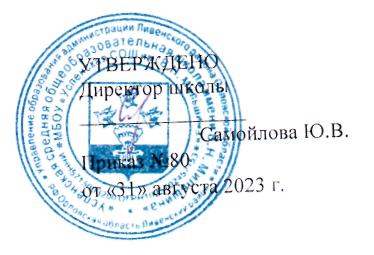 № п/п Наименованиеразделов и темпрограммы№ п/п Наименованиеразделов и темпрограммыВсегоВсегоЭлектронные (цифровые) образовательныересурсы1Фольклор (устное народное творчество)33https://resh.edu.ru2О детях и дружбе99https://resh.edu.ru3Мир сказок1111https://resh.edu.ru4О братьях наших меньших33https://resh.edu.ru5О наших близких, о семье66https://resh.edu.ru6Зарубежная литература22https://resh.edu.ruОБЩЕЕ КОЛИЧЕСТВО ЧАСОВ ПО ПРОГРАММЕОБЩЕЕ КОЛИЧЕСТВО ЧАСОВ ПО ПРОГРАММЕ3434